Publicado en Madrid el 18/03/2021 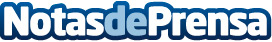 En el último año, el teletrabajo se dispara en España (14,5%) pero sigue muy por debajo de la media europea (21,5%), según AdeccoNuestro país cuenta con 2,86 millones de personas que teletrabajan, al menos ocasionalmente, en la actualidad. Son 1,2 millones de teletrabajadores más que hace un año. Este nuevo récord histórico, consecuencia directa de la crisis sanitaria, supone un incremento de un 74,2% en el número de personas que teletrabajan (14,5% del total de ocupados)Datos de contacto:Adecco+34914325630Nota de prensa publicada en: https://www.notasdeprensa.es/en-el-ultimo-ano-el-teletrabajo-se-dispara-en Categorias: Nacional Sociedad Emprendedores E-Commerce Recursos humanos Otras Industrias http://www.notasdeprensa.es